COMUNICATO STAMPANuovo sito web della Lega svizzera contro il reumatismoTutte le informazioni in tema di reumatismo, ora anche in versione per dispositivi mobiliZurigo, 7 giugno 2016Il nuovo sito web della Lega svizzera contro il reumatismo convince grazie alla chiarezza del design e alla semplicità d’uso. rheumaliga.ch è moderno e risponde alle nuove esigenze degli utenti. Una delle novità è il design responsivo, ovvero ottimizzato per tutti i dispositivi.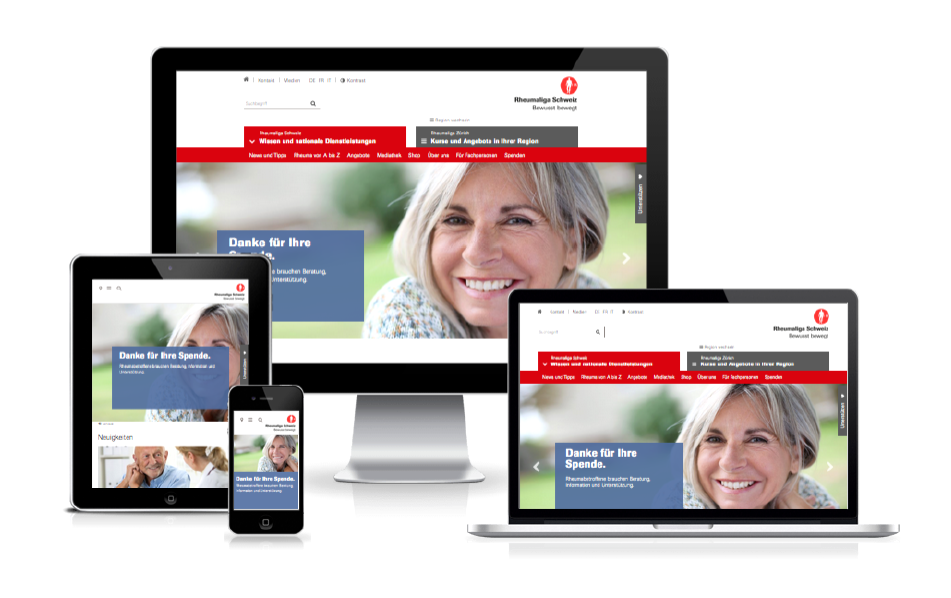 Il sito web della Lega svizzera contro il reumatismo è una ricca fonte di informazioni sul reumatismo che riscuote ogni anno un successo sempre maggiore. Nel 2015, 520.000 persone hanno fatto uso delle informazioni disponibili online, imparziali e di facile comprensione. Per esempio, gli utenti hanno potuto consultare i metodi di trattamento dell'artrite reumatoide, prepararsi a una visita medica, cercare un allenamento idoneo per la schiena o testare il proprio rischio di osteoporosi. «Il nostro sito web rheumaliga.ch riflette la competenza e l’ampiezza dell’offerta della Lega svizzera contro il reumatismo a vantaggio dei 2 milioni di persone affette da reumatismo in Svizzera», dichiara Monika Siber, responsabile della comunicazione della Lega svizzera contro il reumatismo, «con queste informazioni, apportiamo un importante contributo a favore delle competenze dei pazienti e promuoviamo la comprensione e la sensibilizzazione del pubblico».Per rispondere alle aspettative degli utenti e presentare in modo moderno le numerose informazioni disponibili, la Lega svizzera contro il reumatismo ha rinnovato il proprio sito web dal punto di vista tecnologico, estetico e dei contenuti. Ricerca precisaIl nuovo sito web consente agli utenti di orientarsi più facilmente nella grande quantità di informazioni disponibili su rheumaliga.ch. Tra le novità è inclusa la ricerca mirata di corsi idonei. Le 20 leghe cantonali e regionali offrono a persone con e senza reumatismo più di 3.600 corsi di movimento, dalla A di Aquawell alla Z di Zumba. Ora su rheumaliga.ch le persone interessate possono affinare la ricerca del loro corso secondo il tipo di corso, la patologia, il giorno della settimana, la regione o l’NPA. Mobile e senza barriere La quota degli utenti che visitano rheumaliga.ch da dispositivi mobili ha già raggiunto il 40 percento. Grazie al nuovo sito web, il centro di competenza della Lega contro il reumatismo è sempre disponibile, sia tramite il cellulare mentre si è in treno che tramite il tablet mentre si siede sul divano. Per le persone daltoniche è particolarmente utile la nuova opzione di contrasto. Inoltre, la funzione di lettura vocale di tutti i contenuti in tutte e tre le lingue permette di accedere alle informazioni senza barriere. Inoltre, da subito è possibile effettuare donazioni in modo molto semplice tramite SMS, PostFinance o carta di credito.Altre informazioni
Monika Siber, responsabile comunicazione, Lega svizzera contro il reumatismo, tel. 044 487 40 00 /
079 610 79 91, m.siber@rheumaliga.ch, www.rheumaliga.ch
La Lega svizzera contro il reumatismo La Lega svizzera contro il reumatismo è un’organizzazione mantello che include 20 leghe contro il reumatismo cantonali e regionali nonché sei organizzazioni nazionali dei pazienti. Il suo impegno è dedicato ai pazienti e si rivolge a interessati, medici e health professional con informazioni, consulenza, corsi, formazione continua e ausili per la vita quotidiana. La Lega svizzera contro il reumatismo è stata fondata nel 1958 e si fregia del marchio di qualità ZEWO per organizzazioni di pubblica utilità. Reumatismo: la patologia più diffusa nella popolazione«Reumatismo» è un nome collettivo che comprende più di 200 patologie diverse a carico dell’apparato locomotore. Le forme più diffuse sono l’artrosi (usura delle articolazioni), l’artrite (infiammazione delle articolazioni), reumatismo delle parti molli (include la sindrome fibromialgica), l’osteoporosi e il mal di schiena. Il reumatismo è molto diffuso: 2 milioni di abitanti della Svizzera soffrono di disturbi reumatici. Le circa 300.000 persone affette da gravi forme croniche di reumatismo costituiscono il maggiore gruppo di disabili della Svizzera.